PENERAPAN MODEL PEMBELAJARAN KOOPERATIF TIPE JIGSAW UNTUK MENINGKATKAN HASIL BELAJAR SISWA PADA TEMA BERBAGAI PEKERJAAN DIKELAS IV SD NEGERI 064986 MEDAN AMPLASSKRIPSIOleh: NURUL ANNISANPM 181434094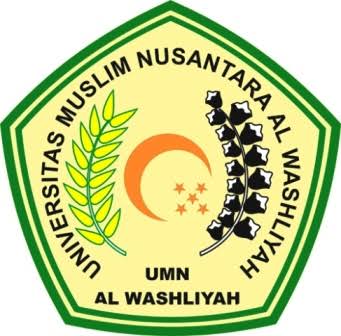 PROGRAM STUDI PENDIDIKAN GURU SEKOLAH DASARFAKULTAS KEGURUAN DAN ILMU PENDIDIKANUNIVERSITAS MUSLIM NUSANTARA AL-WASHLIYAH MEDAN2022